ТЕХНИЧКА ШКОЛА СА ДОМОМ УЧЕНИКА„НИКОЛА ТЕСЛА“ КОСТОЛАЦ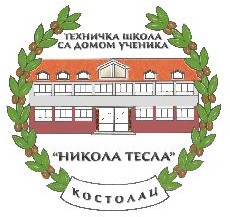 КАЛЕНДАР БЛОК НАСТАВЕ ЗА ШКОЛСКУ 2022/2023.год.Подручје рада РУДАРСТВО И МЕТАЛУРГИЈАКостолац 13.09.2022.год.                                                              Помоћник директора                                                                                Директор школе                                                                                               Ирена Ајдачић дипл.инж.електротехнике                                Нела Алексић дипл.инж.електротеникеРедни бројОдељењеОбразовни профилБрој радних недељаДатум крајанаставе
школске годинеБрој часова у блокуДатумпочетка/краја
блоковаНаставни предмети у блоку име и презиме наставникаМесто извођења
блокн аставеКрај школскеГодине1Р11Рударскитехничар3502.06.2023       60*205.06.2023.16.06.2023.Основи геологијеЈаковљев Аљоша 30*2Општи рударски радовиИвић Саша 30*1Вељковић Немања30*1  Школа20.06.2023.2Р21Рударскитехничар34 26.05.2023.90*229.05.2023.16.06.2023.Општи рударски радовиЈаковљев Аљоша 30*2Нацртна геометријаВељковић Немања 30*2МинерологијаСтанојевић Драган 30*2ПКДРМНО (ЦентарДробилана)20.06.2023.3.Р31Руковалацмеханизацијом у површинскојексплатацији3212.05.2023.        60*215.05.2023.26.05.2023. Практична наставаСтанојевић Драган 60*1Вељковић Немања 60*1ПКДРМНО ЦентарМЕРНИШТВО30.05.2023.4.Р41Рударскитехничар3212.05.202360*215.05.2023.26.05.2023.ПрактичнанаставаИвићСашаJаковљев АљошаПК ДРМНО 30.05.2023.